УРАЛЬСКИЙ ГОСУДАРСТВЕННЫЙ УНИВЕРСИТЕТ ПУТЕЙ СООБЩЕНИЯ Перечень публикаций сотрудников организации в журналах из перечня ВАК
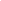 1 РАЗРАБОТКА КОНЦЕПТУАЛЬНОЙ СТРУКТУРЫ АВТОМАТИЗИРОВАННОЙ СИСТЕМЫ УПРАВЛЕНИЯ МЕДИЦИНСКИМ ДИАГНОСТИЧЕСКИМ ПРЕДПРИЯТИЕМ Вакалюк А.А., Басманов С.Н., Басманова А.А.Автоматизация. Современные технологии. 2016. № 2. С. 42-45.   2 ТЕХНИЧЕСКИЕ СРЕДСТВА ОБУЧЕНИЯ - ЗАЛОГ ЕГО ЭФФЕКТИВНОСТИ Щиголев С.А., Катаев М.Н.Автоматика, связь, информатика. 2016. № 2. С. 10-11.   3 ОСНОВНЫЕ СПОСОБЫ СНЯТИЯ ОГРАНИЧЕНИЙ ПО СИСТЕМЕ ЭЛЕКТРОСНАБЖЕНИЯ ПОСТОЯННОГО ТОКА Проскуряков Е.Л., Паранин А.В.Железнодорожный транспорт. 2016. № 11. С. 23-25.   4  ОТ КУЗБАССА ДО УСТЬ-ЛУГИ -ЕДИНАЯ МОДЕЛЬ Козлов П.А., Набойченко И.О., Пермикин В.Ю.Железнодорожный транспорт. 2016. № 3. С. 26-29.   5  НАДЕЖНОСТЬ РАБОТЫ ДЕФЛЕКТОРОВ Килин П.И., Малышева С.В.Железнодорожный транспорт. 2016. № 2. С. 70-71.   6  ЭВОЛЮЦИЯ ДИСЛОКАЦИОННОЙ СТРУКТУРЫ МОНОКРИСТАЛЛА NI3AL В УСЛОВИЯХ ВЫСОКОТЕМПЕРАТУРНОЙ СВЕРХПЛАСТИЧНОСТИ Казанцева Н.В., Степанова Н.Н., Виноградова Н.И.Металловедение и термическая обработка металлов. 2016. № 9 (735). С. 35-39.   7 ТЕХНОЛОГИИ ФОРМИРОВАНИЯ КОМПЕТЕНЦИЙ, НЕОБХОДИМЫХ ДЛЯ СОЗДАНИЯ НАУЧНЫХ ТЕКСТОВ Завьялова Н.А. Педагогика. 2016. № 5. С. 37-42.   8 ОПТИЧЕСКИЕ ИССЛЕДОВАНИЯ МНОГОКОМПОНЕНТНОЙ ПЛАЗМЫ КАПИЛЛЯРНОГО РАЗРЯДА. ДОЗВУКОВОЙ РЕЖИМ ИСТЕЧЕНИЯ Пащина А.С., Ефимов А.В., Чиннов В.Ф.Теплофизика высоких температур. 2016. Т. 54. № 4. С. 513-528.   9 УСТРОЙСТВО ДЛЯ РАВНОМЕРНОГО ВСАСЫВАНИЯ ЗАГРЯЗНЕННОГО ВОЗДУХА ОТ ПРОТЯЖЕННОГО ИСТОЧНИКА ПЫЛЕНИЯ Пригородова Т.Н.Безопасность жизнедеятельности. 2016. № 2 (182). С. 28-30.   10 СТРЕСС НА РАБОЧЕМ МЕСТЕ КАК ФАКТОР ПРОФЕССИОНАЛЬНОГО РИСКА. МЕТОДЫ СНИЖЕНИЯ СТРЕССОВЫХ СИТУАЦИЙ Родин В.Е., Белинский С.О., Бондарев И.П.Безопасность жизнедеятельности. 2016. № 11 (191). С. 3-8.   11 РАЗРАБОТКА ПРОГНОЗНОЙ МОДЕЛИ ПРИ РАЗВИТИИ ТРАНСПОРТНОЙ ИНФРАСТРУКТУРЫ НА ПРИМЕРЕ СТРОИТЕЛЬСТВА ТРАМВАЙНОЙ ЛИНИИ «АКАДЕМИЧЕСКИЙ - ВИЗ» (ЕКАТЕРИНБУРГ)Брусянин Д.А., Вихарев С.В.Вестник Иркутского государственного технического университета. 2016. № 7 (114). С. 183-193.   12 ТАКСОНОМИЧЕСКАЯ МОДЕЛЬ КОНЦЕПТА «ПОЛУЧЕНИЕ» НА ПРИМЕРЕ ГЛАГОЛОВ АНГЛИЙСКОГО ЯЗЫКА Пермякова Е.Г.Вестник Оренбургского государственного университета. 2016. № 3 (191). С. 29-34.   13 СТРУКТУРНО-ФУНКЦИОНАЛЬНОЕ ИССЛЕДОВАНИЕ ЖЕЛЕЗНОДОРОЖНЫХ СТАНЦИЙ  Козлов П.А., Колокольников В.С., Тушин Н.А.Вестник Ростовского государственного университета путей сообщения. 2016. № 4. С. 86-91.   14  ПРОФЕССИОНАЛЬНЫЕ И СОЦИАЛЬНЫЕ РИСКИ: МЕХАНИЗМ РЕГУЛИРОВАНИЯ Волкова Т.П.Вестник Челябинского государственного университета. 2016. № 11 (393). С. 19-27.   15 ПРИОРИТЕТНЫЕ ПОДХОДЫ ИССЛЕДОВАНИЯ ПРОБЛЕМЫ ФОРМИРОВАНИЯ ГОТОВНОСТИ БУДУЩИХ БАКАЛАВРОВ ФИЗИЧЕСКОЙ КУЛЬТУРЫ К ВОСПИТАНИЮ НРАВСТВЕННЫХ КАЧЕСТВ ШКОЛЬНИКОВ Кадочников Д.Г., Кузьмин А.М., Макаренко В.Г.Вестник Челябинского государственного педагогического университета. 2016. № 3. С. 38-43.   16 ПОВЫШЕНИЕ ЭКСПЛУАТАЦИОННОЙ НАДЕЖНОСТИ ГОРНОШАХТНОГО ОБОРУДОВАНИЯ ПУТЕМ ВНЕДРЕНИЯ КОМПОЗИТОВ Холодников Ю.В., Таугер В.М.Горный информационно-аналитический бюллетень (научно-технический журнал). 2016. № 7. С. 117-130.   17 АВТОМАТИЧЕСКИЙ АНАЛИЗ ОБЪЯСНЕНИЙ УЧАЩИМИСЯ НАРРАТИВНОГО ТЕКСТА Воронин В.М., Курицин С.В., Наседкина З.А.Гуманизация образования. 2016. № 2. С. 83-89.   18 РОЛЬ ИНТУИЦИИ РУКОВОДИТЕЛЯ В ПРИНЯТИИ УПРАВЛЕНЧЕСКИХ РЕШЕНИЙ В УСЛОВИЯХ НЕОПРЕДЕЛЕННОСТИ Чащегорова Н.А., Ветошкина Т.А., Зотеева Н.В.Гуманитарные и социально-экономические науки. 2016. № 2 (87). С. 148-151.   19 РОЛЬ СИСТЕМНОГО ПОДХОДА В ИЗУЧЕНИИ ИНОСТРАННОГО ЯЗЫКА Коротенко Т.Н.Инновации в образовании. 2016. № 9. С. 104-112.   20 ПАТЕНТНАЯ ДЕЯТЕЛЬНОСТЬ КАК ФАКТОР ЭФФЕКТИВНОСТИ ФУНКЦИОНИРОВАНИЯ ПРЕДПРИЯТИЯ Паршина В., Корейша З.Интеллектуальная собственность. Промышленная собственность. 2016. № 5. С. 33-42.   21 ВЗАИМОДЕЙСТВИЕ СТРУКТУРЫ С ЧАСТИЧНО УПРАВЛЯЕМЫМ ПОТОКОМ Козлов П.А., Тушин Н.А.  Наука и техника транспорта. 2016. № 4. С. 31-35.    22 ОСОБЕННОСТИ РАДИАЛЬНОГО РАСПРЕДЕЛЕНИЯ ПАРАМЕТРОВ ПЛАЗМЫ НАЧАЛЬНОГО УЧАСТКА СВЕРХЗВУКОВОЙ СТРУИ, ФОРМИРУЕМОЙ ИМПУЛЬСНЫМ КАПИЛЛЯРНЫМ РАЗРЯДОМ Пащина А.С., Ефимов А.В., Чиннов В.Ф., Агеев В.Ф.Прикладная физика. 2016. № 2. С. 29-35.   23 УПРОЩЁННАЯ МАТЕМАТИЧЕСКАЯ МОДЕЛЬ ДВИЖЕНИЯ ВАГОНА НА ПРОМЕЖУТОЧНОМ УЧАСТКЕ СОРТИРОВОЧНОЙ ГОРКИ ПРИ ВОЗДЕЙСТВИИ ВСТРЕЧНОГО ВЕТРА МАЛОЙ ВЕЛИЧИНЫ Туранов Х.Т., Гордиенко А.А.Транспорт: наука, техника, управление. 2016. № 1. С. 13-18.   24 УТОЧНЁННЫЙ ПРИМЕР ВЫЧИСЛЕНИЙ ВРЕМЕНИ ДВИЖЕНИЯ И СКОРОСТИ ВАГОНА НА УЧАСТКЕ ПЕРВОЙ ТОРМОЗНОЙ ПОЗИЦИИ СОРТИРОВОЧНОЙ ГОРКИ ПОСЛЕ ЗАТОРМАЖИВАНИЯ ПРИ ВОЗДЕЙСТВИИ ПОПУТНОГО ВЕТРА Ситников С.А., Гордиенко А.А., Плахотич И.С.Транспорт: наука, техника, управление. 2016. № 3. С. 17-22.   25 ПРИМЕР РАСЧЁТА ВРЕМЕНИ ДВИЖЕНИЯ И СКОРОСТИ ВАГОНА НА ПРОМЕЖУТОЧНОМ УЧАСТКЕ СОРТИРОВОЧНОЙ ГОРКИ ПРИ ВОЗДЕЙСТВИИ ВСТРЕЧНОГО ВЕТРА Туранов Х.Т., Гордиенко А.А.Транспорт: наука, техника, управление. 2016. № 3. С. 23-28.   26 ИССЛЕДОВАНИЕ ДВИЖЕНИЯ ВАГОНА НА ПЕРВОМ СКОРОСТНОМ УЧАСТКЕ СОРТИРОВОЧНОЙ ГОРКИ ПРИ ВОЗДЕЙСТВИИ ПОПУТНОГО ВЕТРА МАЛОЙ ВЕЛИЧИНЫ Ситников С.А., Гордиенко А.А., Мягкова А.В.Транспорт: наука, техника, управление. 2016. № 9. С. 29-32.   27 ПРИМЕР РАСЧЁТА ВРЕМЕНИ ДВИЖЕНИЯ И СКОРОСТИ ВАГОНА НА ПЕРВОМ УЧАСТКЕ СОРТИРОВОЧНОГО ПУТИ ПРИ УМЕРЕННЫХ КЛИМАТИЧЕСКИХ УСЛОВИЯХ Туранов Х.Т., Гордиенко А.А.Транспорт: наука, техника, управление. 2016. № 11. С. 32-35.   28 РАСЧЁТ ВРЕМЕНИ ДВИЖЕНИЯ И СКОРОСТИ СКАТЫВАНИЯ ВАГОНА НА ВТОРОМ СКОРОСТНОМ УЧАСТКЕ СОРТИРОВОЧНОЙ ГОРКИ ПРИ ВОЗДЕЙСТВИИ ВСТРЕЧНОГО ВЕТРА МАЛОЙ ВЕЛИЧИНЫ Туранов Х.Т., Гордиенко А.А.Транспорт: наука, техника, управление. 2016. № 7. С. 38-43.   29 ПРИМЕР ВЫЧИСЛЕНИЙ ВРЕМЕНИ ДВИЖЕНИЯ И СКОРОСТИ ВАГОНА В СТРЕЛОЧНОЙ ЗОНЕ СОРТИРОВОЧНОЙ ГОРКИ ПРИ ВОЗДЕЙСТВИИ ПОПУТНОГО ВЕТРА Туранов Х.Т., Гордиенко А.А., Рыкова Л.А.Транспорт: наука, техника, управление. 2016. № 5. С. 39-45.   30 ПРИМЕР РАСЧЁТА ВРЕМЕНИ ДВИЖЕНИЯ И СКОРОСТИ ВАГОНА НА УЧАСТКЕ ПЕРВОГО СОРТИРОВОЧНОГО ПУТИ ГОРКИ ПРИ ВОЗДЕЙСТВИИ ПОПУТНОГО ВЕТРА Туранов Х.Т., Гордиенко А.А., Молчанова О.В.Транспорт: наука, техника, управление. 2016. № 7. С. 44-47.  1 31 РЕЗУЛЬТАТЫ РАСЧЁТА ВРЕМЕНИ, СКОРОСТИ И ПУТИ ТОРМОЖЕНИЯ ВАГОНА НА УЧАСТКЕ ПЕРВОЙ ТОРМОЗНОЙ ПОЗИЦИИ СОРТИРОВОЧНОЙ ГОРКИ ПРИ ВОЗДЕЙСТВИИ ВСТРЕЧНОГО ВЕТРА МАЛОЙ ВЕЛИЧИНЫ Туранов Х.Т., Гордиенко А.А.Транспорт: наука, техника, управление. 2016. № 6. С. 66-72.   32 РЕЗУЛЬТАТЫ РАСЧЕТА ВРЕМЕНИ ДВИЖЕНИЯ И СКОРОСТИ ВАГОНА НА ВТОРОМ УЧАСТКЕ СОРТИРОВОЧНОГО ПУТИ ПРИ ВОЗДЕЙСТВИИ ПОПУТНОГО ВЕТРА Туранов Х.Т., Гордиенко А.А., Власова Н.В.Транспорт: наука, техника, управление. 2016. № 8. С. 67-70.   33 ИССЛЕДОВАНИЕ НАДЕЖНОСТИ СИСТЕМЫ КОНТАКТНОЙ СЕТИ ЖЕЛЕЗНЫХ ДОРОГ КАК ФАКТОРА ЭКОНОМИЧЕСКОГО РАЗВИТИЯ РЕГИОНА Ковалев А.А., Маслов А.М., Аксёнов Н.А., Иванищев А.Ю.Транспортное дело России. 2016. № 4. С. 52-56.   34  УСЛОВИЯ ОПТИМАЛЬНОСТИ ТРУДОВОГО ПРОЦЕССА Шаталова Н.И.Экономика железных дорог. 2016. № 2. С. 73-80.   35 СИСТЕМА РЕГИОНА И ЕЕ ПОТЕНЦИАЛЬНЫЕ ВОЗМОЖНОСТИ НА СОВРЕМЕННОМ ЭТАПЕ ИННОВАЦИОННОГО РАЗВИТИЯ Соловей О.В.Экономика образования. 2016. № 1 (92). С. 49-63.   36 О ПОПЫТКЕ ДОКАЗАТЕЛЬСТВА КОРРЕКТНОСТИ НОВОГО ПОДХОДА К ИССЛЕДОВАНИЮ ДВИЖЕНИЯ ВАГОНА ПО СПУСКНОЙ ЧАСТИ СОРТИРОВОЧНОЙ ГОРКИ Туранов Х.Т., Гордиенко А.А.Бюллетень транспортной информации. 2016. № 10 (256). С. 19-24.   37 ИССЛЕДОВАНИЕ ВЛИЯНИЯ ВСТРЕЧНОГО ВЕТРА НА ДВИЖЕНИЕ ВАГОНА В СТРЕЛОЧНОЙ ЗОНЕ СОРТИРОВОЧНОЙ ГОРКИ Туранов Х.Т., Гордиенко А.А.Бюллетень транспортной информации. 2016. № 5 (251). С. 19-28.   38  РЕЗУЛЬТАТЫ ИССЛЕДОВАНИЙ ДВИЖЕНИЯ ВАГОНА ПО СПУСКНОЙ ЧАСТИ СОРТИРОВОЧНОЙ ГОРКИ ПРИ ПОПУТНОМ ВЕТРЕ Туранов Х.Т., Гордиенко А.А., Плахотич И.С.Бюллетень транспортной информации. 2016. № 12 (258). С. 31-36.   39  ИССЛЕДОВАНИЕ ДВИЖЕНИЯ ВАГОНА В ЗОНЕ УСТАНОВКИ ТОРМОЗНЫХ БАШМАКОВ СОРТИРОВОЧНОГО ПАРКА ПРИ ВОЗДЕЙСТВИИ ПОПУТНОГО ВЕТРА МАЛОЙ ВЕЛИЧИНЫ Туранов Х.Т., Гордиенко А.А.Бюллетень транспортной информации. 2016. № 7 (253). С. 33-39.   40  СОВРЕМЕННЫЕ ГИБРИДНО-ИНТЕГРАЛЬНЫЕ АВТОДИННЫЕ ГЕНЕРАТОРЫ МИКРОВОЛНОВОГО И МИЛЛИМЕТРОВОГО ДИАПАЗОНОВ И ИХ ПРИМЕНЕНИЕ. ЧАСТЬ 9. РАДИОЛОКАЦИОННОЕ ПРИМЕНЕНИЕ АВТОДИНОВ Носков В.Я., Варавин А.В., Васильев А.С., Ермак Г.П., Закарлюк Н.М., Игнатков К.А., Смольский С.М.Успехи современной радиоэлектроники. 2016. № 3. С. 32-86.    41 СПОСОБ ЗАЩИТЫ ДАННЫХ ПРИ ПЕРЕДАЧЕ ОТВЕТСТВЕННОЙ ИНФОРМАЦИИ ПО ОТКРЫТЫМ КАНАЛАМ Волынская А.В.Фундаментальные исследования. 2016. № 8-1. С. 19-23.   42  ШТАМПОВКА КРУПНОГАБАРИТНЫХ ИЗДЕЛИЙ В ГОРЯЧИХ ШТАМПАХ Готлиб Б.М., Сергеев Р.Ф.Фундаментальные исследования. 2016. № 2-1. С. 33-37.   43  БИТКОИН – ВАЛЮТА БУДУЩЕГО Дудина О.И., Селина О.В., Павелин Д.С.Фундаментальные исследования. 2016. № 3-3. С. 561-565.   44  ПРИМЕНЕНИЕ СИСТЕМЫ ПРЕМИРОВАНИЯ ДЛЯ ОБЕСПЕЧЕНИЯ БЕЗОПАСНОСТИ ТРУДА СОТРУДНИКОВ УРАЛЬСКОГО ФИЛИАЛА АО «ФЕДЕРАЛЬНАЯ ПАССАЖИРСКАЯ КОМПАНИЯ»Судакова А.Д.Фундаментальные исследования. 2016. № 5-3. С. 645-649.   45 РОЛЬ РЕСУРСОСБЕРЕЖЕНИЯ В ОПТИМИЗАЦИИ ЗАТРАТ ПРЕДПРИЯТИЙ ЖЕЛЕЗНОДОРОЖНОГО ТРАНСПОРТА Чернышова Л.И.Управление экономическими системами: электронный научный журнал. 2016. № 11 (93). С. 20.   46  ИНТЕГРАЦИЯ КОРПОРАТИВНЫХ КУЛЬТУР ТРАНСПОРТНОГО УНИВЕРСИТЕТА И ОАО «РЖД» КАК ФАКТОР ФОРМИРОВАНИЯ ПРОФЕССИОНАЛЬНЫХ КОМПЕТЕНЦИЙ ВЫПУСКНИКОВ Ревина Е.В.Управление экономическими системами: электронный научный журнал. 2016. № 6 (88). С. 40.   47 ОСОБЕННОСТИ ВОСПРОИЗВОДСТВА ТРУДОВЫХ РЕСУРСОВ В УСЛОВИЯХ НЕСТАБИЛЬНОСТИ ЭКОНОМИЧЕСКИХ ПРОЦЕССОВ Кушнарева Л.В.Управление экономическими системами: электронный научный журнал. 2016. № 6 (88). С. 7.   48  ОСНОВНЫЕ ПОЛОЖЕНИЯ МЕТОДИКИ ОПТИМИЗАЦИИ ТРАНСПОРТНОЙ ИНФРАСТРУКТУРЫ В РАМКАХ ФОРМИРОВАНИЯ ПРОСТРАНСТВЕННО-ЛОКАЛИЗОВАННОЙ ЭКОНОМИЧЕСКОЙ СИСТЕМЫ Маслов А.М.Региональная экономика и управление: электронный научный журнал. 2016. № 4 (48). С. 385-396.   49 АКТУАЛИЗАЦИЯ ЗНАНИЙ СТУДЕНТОВ КАК ФАКТОР ИЗМЕНЕНИЯ СТРУКТУРЫ И СОДЕРЖАНИЯ КУРСА МАТЕМАТИКИ Боярский М.Д., Гниломедов П.И.Современные проблемы науки и образования. 2016. № 3. С. 303.   50 МЕТОДИКА СОВЕРШЕНСТВОВАНИЯ ФИЗИЧЕСКОЙ ПОДГОТОВКИ СТУДЕНТОВ ВУЗА Носова Н.С.Современные проблемы науки и образования. 2016. № 6. С. 372.   51 ПАТРИОТИЧЕСКИЕ И МИРОТВОРЧЕСКИЕ ИНИЦИАТИВЫ КАК ФАКТОР УКРЕПЛЕНИЯ АРМЯНО-РУССКИХ ЦЕРКОВНЫХ СВЯЗЕЙ В СЕРЕДИНЕ ХХ В Блохин В.С.Вестник Российского университета дружбы народов. Серия: История России. 2016. Т. 15. № 1. С. 101-107.   52 ПОВТОРЯЮЩИЕСЯ КУЛЬТУРНЫЕ МИКРОТЕКСТЫ: ДИАХРОННЫЙ И СИНХРОННЫЙ АСПЕКТЫ Завьялова Н.А.Знание. Понимание. Умение. 2016. № 2. С. 124-137.   53 СРАВНИТЕЛЬНЫЙ АНАЛИЗ ТЯГОВЫХ СВОЙСТВ ГРУЗОВЫХ ЭЛЕКТРОВОЗОВ ВЛ11, 2ЭС6, 2ЭС10Бегагоин Э.И., Худояров Д.Л., Кукушкин В.А.Транспорт Урала. 2016. № 2 (49). С. 105-109.   54  НОВАЯ КОНЦЕПЦИЯ ПОСТРОЕНИЯ ЗАЩИТЫ КОНТАКТНОЙ СЕТИ Ефимов Д.А.Транспорт Урала. 2016. № 2 (49). С. 110-112.   55  СОВЕРШЕНСТВОВАНИЕ СИСТЕМЫ ЗАЗЕМЛЕНИЯ ПРИ ЗАЩИТЕ ОПОР КОНТАКТНОЙ СЕТИ ПОСТОЯННОГО ТОКА ОТ ЭЛЕКТРИЧЕСКОЙ КОРРОЗИИ Кузнецов К.Б., Лесников Д.В.Транспорт Урала. 2016. № 2 (49). С. 113-118.   56  ЭЛЕКТРИЧЕСКИЕ ИСПЫТАНИЯ ПОЛИМЕРНОГО КРОНШТЕЙНА Сухогузов А.П., Иванов Н.Л., Кочунов Ю.А.Транспорт Урала. 2016. № 2 (49). С. 119-123.   57 АНАЛИЗ ПРЕДСТАВЛЕННЫХ В ТАБЛИЧНОМ ВИДЕ РЕЗУЛЬТАТОВ ИССЛЕДОВАНИЙ ДВИЖЕНИЯ ВАГОНА ПО СПУСКНОЙ ЧАСТИ СОРТИРОВОЧНОЙ ГОРКИ ПРИ ВСТРЕЧНОМ ВЕТРЕ Туранов Х.Т., Гордиенко А.А.Транспорт Урала. 2016. № 3 (50). С. 14-19.   58 РЕЗУЛЬТАТЫ ИССЛЕДОВАНИЙ ВЛИЯНИЯ ВСТРЕЧНОГО ВЕТРА НА ДВИЖЕНИЕ ВАГОНА НА ПЕРВОМ УЧАСТКЕ СОРТИРОВОЧНОГО ПУТИ Туранов Х.Т., Гордиенко А.А.Транспорт Урала. 2016. № 2 (49). С. 16-20.  3 59 ОПТИМИЗАЦИЯ «ЗЕЛЕНЫХ» ЦЕПЕЙ ПОСТАВОК В УСЛОВИЯХ НЕОПРЕДЕЛЕННОСТИ Журавская М.А., Мартыненко А.В., Цяо Ц.Транспорт Урала. 2016. № 3 (50). С. 20-26.   60 ПОЛИМЕРНЫЕ КОМПОЗИЦИОННЫЕ МАТЕРИАЛЫ В ТРАНСПОРТНОМ СТРОИТЕЛЬСТВЕ Бокарев С.А., Смердов Д.Н.Транспорт Урала. 2016. № 1 (48). С. 24-30.   61  ОБЛИК ТРАНСПОРТНОЙ СИСТЕМЫ РЕГИОНОВ КРАЙНЕГО СЕВЕРА Аккерман Г.Л., Аккерман С.Г.Транспорт Урала. 2016. № 3 (50). С. 27-31.   62 РАЗВИТИЕ ПОДХОДОВ К АНАЛИЗУ ДАННЫХ, ПОЛУЧАЕМЫХ С СИСТЕМ ДИАГНОСТИКИ ЖЕЛЕЗНОДОРОЖНОЙ АВТОМАТИКИ И ТЕЛЕМЕХАНИКИ Бушуев С.В., Попов А.Н., Гундырев К.В.Транспорт Урала. 2016. № 3 (50). С. 32-35.   63 СНИЖЕНИЕ ВРЕМЕНИ НАЧАЛА ЭВАКУАЦИИ ПРИ ПОЖАРЕ КАК ОСНОВА ОБЕСПЕЧЕНИЯ БЕЗОПАСНОСТИ РАБОТНИКОВ АДМИНИСТРАТИВНЫХ ЗДАНИЙ ОАО «РЖД»Шархун С.В., Сирина Н.Ф.Транспорт Урала. 2016. № 2 (49). С. 34-38.   64 МАТЕМАТИЧЕСКИЕ МОДЕЛИ ДВИЖЕНИЯ ВАГОНА НА ВТОРОМ СКОРОСТНОМ УЧАСТКЕ СОРТИРОВОЧНОЙ ГОРКИ ПРИ ВОЗДЕЙСТВИИ ПОПУТНОГО ВЕТРА (В УПРОЩЕННОЙ ПОСТАНОВКЕ ЗАДАЧИ)Туранов Х.Т., Гордиенко А.А., Мягкова А.В.Транспорт Урала. 2016. № 1 (48). С. 3-8.   65 СОВМЕСТНОЕ ИСПОЛЬЗОВАНИЕ АНАЛИТИЧЕСКИХ МЕТОДОВ И ИМИТАЦИОННЫХ МОДЕЛЕЙ Козлов П.А., Колокольников В.С., Сорокин В.И.Транспорт Урала. 2016. № 3 (50). С. 3-8.   66 КОНТРОЛЬ КАЧЕСТВА И НАДЕЖНОСТИ ТЕХНИЧЕСКОГО ОБСЛУЖИВАНИЯ И РЕМОНТОВ Коваленко В.Н., Зайцев Д.Ю., Неволин Д.Г.Транспорт Урала. 2016. № 3 (50). С. 43-47.   67 СРАВНИТЕЛЬНЫЙ АНАЛИЗ МЕТОДИК РАСЧЕТА УСТОЙЧИВОСТИ КОЛЕСНОЙ ПАРЫ ОТ СХОДА С РЕЛЬСОВ Смольянинов А.В., Якупов А.Р.Транспорт Урала. 2016. № 2 (49). С. 48-54.   68  ОБОСНОВАНИЕ РАЗМЕЩЕНИЯ СРЕДСТВ ТЕПЛОВОГО КОНТРОЛЯ БУКСОВЫХ УЗЛОВ НА УЧАСТКАХ БЕЗОСТАНОВОЧНОГО ДВИЖЕНИЯ ПОЕЗДОВ Миронов А.А., Образцов В.Л., Салтыков Д.Н., Павлюков А.Э.Транспорт Урала. 2016. № 2 (49). С. 55-61.   69  ВОЗМОЖНОСТЬ ЭКСПЛУАТАЦИИ МОДУЛЬНЫХ ЭЛЕКТРОПОЕЗДОВ ДЛЯ ПРИГОРОДНЫХ ПЕРЕВОЗОК В ПЕРМСКОМ КРАЕ Герасимчук К.Е., Шмидт А.О.Транспорт Урала. 2016. № 3 (50). С. 60-65.   70 ОЦЕНКА ГОТОВНОСТИ УСТРОЙСТВ АВТОМАТИКИ К ПРОПУСКУ ТЯЖЕЛОВЕСНЫХ ПОЕЗДОВ Рожкин Б.В.Транспорт Урала. 2016. № 1 (48). С. 61-65.   71 ПОВЫШЕНИЕ ЭФФЕКТИВНОСТИ УСТРОЙСТВ ПОГЛОЩЕНИЯ ЭНЕРГИИ В СИСТЕМАХ ПАССИВНОЙ БЕЗОПАСНОСТИ СКОРОСТНЫХ И ВЫСОКОСКОРОСТНЫХ ЭЛЕКТРОПОЕЗДОВ Рязанов Э.М., Иванов Н.Л.Транспорт Урала. 2016. № 2 (49). С. 62-68.   72 ВЛИЯНИЕ КОНКУРЕНЦИИ НА РЫНОК ТРАНСПОРТНО-ЭКСПЕДИЦИОННЫХ УСЛУГ Тушин Н.А., Тимухин К.М.Транспорт Урала. 2016. № 2 (49). С. 69-74.   73 ЭКОЛОГИЧЕСКАЯ БЕЗОПАСНОСТЬ ПУТЕВЫХ МАШИН Булаев В.Г.Транспорт Урала. 2016. № 3 (50). С. 70-74.   74 УТОЧНЕННЫЙ ПРИМЕР РАСЧЕТА ВРЕМЕНИ И СКОРОСТИ ДВИЖЕНИЯ ВАГОНА НА УЧАСТКЕ КОЛЕСНОЙ БАЗЫ ПЕРВОЙ ТОРМОЗНОЙ ПОЗИЦИИ СОРТИРОВОЧНОЙ ГОРКИ ПРИ ВОЗДЕЙСТВИИ ПОПУТНОГО ВЕТРА Ситников С.А., Гордиенко А.А., Плахотич И.С.Транспорт Урала. 2016. № 2 (49). С. 75-80.   75 КОНТРОЛЬ СОСТОЯНИЯ ТОРМОЗОВ МОТОРВАГОННОГО ПОДВИЖНОГО СОСТАВА Глушко М.И., Фетисова Н.Г., Галиуллин А.Р.Транспорт Урала. 2016. № 1 (48). С. 86-87.   76 УЧЕТ ВЛИЯНИЯ УСЛОВИЙ ЭКСПЛУАТАЦИИ НА ПАРАМЕТРЫ НАДЕЖНОСТИ ОБРАТНОЙ ТЯГОВОЙ СЕТИ Рожкин Б.В.Транспорт Урала. 2016. № 2 (49). С. 87-92.   77 РАСЧЕТ СРЕДНЕГО ЗНАЧЕНИЯ ВЫПРЯМЛЕННОГО НАПРЯЖЕНИЯ ХОЛОСТОГО ХОДА 12-ПУЛЬСОВОГО ПРЕОБРАЗОВАТЕЛЬНОГО АГРЕГАТА С ПОФАЗНЫМ РПН ТРАНСФОРМАТОРА Аржанников Б.А., Фролов Л.А., Штин А.Н.Транспорт Урала. 2016. № 1 (48). С. 88-92.   78 ОЦЕНКА РИСКОВ ВЗАИМОДЕЙСТВИЯ В ОРГАНИЗАЦИОННЫХ СЕТЕВЫХ СТРУКТУРАХ Сай В.М., Громов И.Д., Чернушевич Т.К.Транспорт Урала. 2016. № 3 (50). С. 9-13.   79 К ВОПРОСУ СНИЖЕНИЯ ЭНЕРГОПОТРЕБЛЕНИЯ ТЯГОВЫМ ПРИВОДОМ ЭЛЕКТРОПОЕЗДА МЕТРОПОЛИТЕНА Владыкин А.В., Фролов Н.О.Транспорт Урала. 2016. № 3 (50). С. 92-94.   80  ТЕРМОМЕХАНИЧЕСКИЕ ИСПЫТАНИЯ ПОЛИМЕРНОГО КРОНШТЕЙНА Сухогузов А.П., Иванов Н.Л., Кочунов Ю.А.Транспорт Урала. 2016. № 1 (48). С. 93-96.   81 ОБЕСПЕЧЕНИЕ БЕЗОПАСНОСТИ ДВИЖЕНИЯ ЖЕЛЕЗНОДОРОЖНОГО ТРАНСПОРТА НА ОСНОВЕ СОВЕРШЕНСТВОВАНИЯ ИНДУКТИВНЫХ ДАТЧИКОВ РЕГИСТРАЦИИ КОЛЕСА Ляной В.В.Транспорт Урала. 2016. № 2 (49). С. 93-98.   82 ОБРАЗОВАТЕЛЬНОЕ ПРОСТРАНСТВО ФИТНЕС-КЛУБОВ В ПОДДЕРЖАНИИ САМОРАЗВИТИЯ И САМОРЕАЛИЗАЦИИ ПОЖИЛЫХ ЛЮДЕЙ Рямова К.А., Розенфельд А.С.Ученые записки университета им. П.Ф. Лесгафта. 2016. № 6 (136). С. 136-143.   83 ОПРЕДЕЛЕНИЕ УРОВНЯ ФИЗИЧЕСКОЙ НАГРУЗКИ ДЛЯ СТУДЕНТОВ С НАРУШЕНИЕМ КРОВООБРАЩЕНИЯ В СОСУДАХ ГОЛОВНОГО МОЗГА Линькова Н.А.Ученые записки университета им. П.Ф. Лесгафта. 2016. № 3 (133). С. 137-141.   84 ТЕХНОЛОГИЯ УЧЕБНОГО ПРОЕКТИРОВАНИЯ ФИЗКУЛЬТУРНОЙ ДЕЯТЕЛЬНОСТИ В ВУЗЕ Чуб Я.В.Ученые записки университета им. П.Ф. Лесгафта. 2016. № 12 (142). С. 159-164.   85  САМОРАЗВИТИЕ ЧЕЛОВЕКА СРЕДНЕГО ВОЗРАСТА: СУЩНОСТЬ, ПРОБЛЕМЫ, СПЕЦИФИКА Розенфельд А.С., Саматова З.Р.Ученые записки университета им. П.Ф. Лесгафта. 2016. № 11 (141). С. 162-168.   86 НЕКОТОРЫЕ ОСОБЕННОСТИ СПОРТИВНОЙ ПОДГОТОВКИ ЭКИПАЖА ГРЕБЦОВ МНОГОМЕСТНОЙ ЛОДКИ «ДРАКОН»Степина Т.Ю.Ученые записки университета им. П.Ф. Лесгафта. 2016. № 11 (141). С. 211-216.   87  ГЕНЕЗИС ФИЗИЧЕСКОЙ КУЛЬТУРЫ И СПОРТА НА УРАЛЕ ДО 1917 ГОДА Усольцева С.Л.Ученые записки университета им. П.Ф. Лесгафта. 2016. № 11 (141). С. 239-244.   88 ЗНАНИЕ МЕХАНИЗМОВ ОБМЕННЫХ НАРУШЕНИЙ - МОТИВ К ЗДОРОВОМУ ОБРАЗУ ЖИЗНИ СТУДЕНЧЕСКОЙ МОЛОДЕЖИ Ашастин Б.В.Ученые записки университета им. П.Ф. Лесгафта. 2016. № 11 (141). С. 24-28.   89  ИМИТАЦИОННОЕ МОДЕЛИРОВАНИЕ ПРОФЕССИОНАЛЬНОЙ ДЕЯТЕЛЬНОСТИ СТУДЕНТОВ В СПОРТИВНОЙ ИГРЕ Чуб Я.В.Ученые записки университета им. П.Ф. Лесгафта. 2016. № 5 (135). С. 245-250.   90 РАСПРЕДЕЛЕНИЕ УСИЛИЙ МЕЖДУ РЁБРАМИ И НАСТИЛОМ В ПОЛОГОМ СЕТЧАТОМ КУПОЛЕ Таскин И.А.Academia. Архитектура и строительство. 2016. № 3. С. 110-115.   91 СОВРЕМЕННЫЕ ИНФОРМАЦИОННЫЕ ТЕХНОЛОГИИ КАК СРЕДСТВО ПОВЫШЕНИЯ ЭФФЕКТИВНОСТИ ОБРАЗОВАТЕЛЬНОГО ПРОЦЕССА ПО ФИЗИЧЕСКОМУ ВОСПИТАНИЮ Марчук С.А.Современные наукоемкие технологии. 2016. № 1-1. С. 148-152.   92 МОДЕЛЬ ФОРМИРОВАНИЯ ЗДОРОВЬЕСБЕРЕГАЮЩЕЙ КОМПЕТЕНЦИИ У СТУДЕНТОВ ЖЕЛЕЗНОДОРОЖНОГО ВУЗА Марчук С.А.Современные наукоемкие технологии. 2016. № 12-1. С. 161-165.   93 ИЛЛЮСТРАЦИЯ ВЕРОЯТНОСТНЫХ ЗАКОНОМЕРНОСТЕЙ ПРИ ИЗУЧЕНИИ НЕРАВЕНСТВ ЗАКОНА БОЛЬШИХ ЧИСЕЛ В ВУЗОВСКОМ КУРСЕ МАТЕМАТИКИ Куликова О.В., Куликова И.В.Современные наукоемкие технологии. 2016. № 10-2. С. 342-346.   94 РЕЗУЛЬТАТЫ ГИДРОПОННОГО ВЫРАЩИВАНИЯ ЗЕЛЕНОГО КОРМА ПРИ УТИЛИЗАЦИИ СТОЧНЫХ ВОД ЖИВОТНОВОДЧЕСКИХ ХОЗЯЙСТВ Ильясов О.Р., Неверова О.П., Донник И.М., Шаравьев П.В.Аграрный вестник Урала. 2016. № 9 (151). С. 19-25.   95  ТЕХНОЛОГИЯ ПОДГОТОВКИ СТОЧНЫХ ВОД ЖИВОТНОВОДЧЕСКИХ ХОЗЯЙСТВ ДЛЯ ИХ ИСПОЛЬЗОВАНИЯ В КАЧЕСТВЕ ПИТАТЕЛЬНОГО СУБСТРАТА Неверова О.П., Ильясов О.Р., Донник И.М., Шаравьев П.В.Аграрный вестник Урала. 2016. № 10 (152). С. 31-36.   96  ПИТАТЕЛЬНЫЙ СУБСТРАТ ИЗ НАВОЗОСОДЕРЖАЩИХ СТОЧНЫХ ВОД Ильясов О.Р., Неверова О.П., Горелик О.В., Донник И.М., Шаравьев П.В.Аграрный вестник Урала. 2016. № 11 (153). С. 31-39.   97  ИСПОЛЬЗОВАНИЕ СТОЧНЫХ ВОД ЖИВОТНОВОДЧЕСКИХ ХОЗЯЙСТВ ДЛЯ ВЫРАЩИВАНИЯ ЗЕЛЕНОГО КОРМА Ильясов О.Р., Неверова О.П., Горелик О.В.Аграрный вестник Урала. 2016. № 12 (154). С. 39-44.   98 ИННОВАЦИОННОЕ СОВЕРШЕНСТВОВАНИЕ ИНСТИТУТА СОЦИАЛЬНОГО ПАРТНЕРСТВА Багрецов Н.Д.Аграрный вестник Урала. 2016. № 2 (144). С. 52-55.   99  ДЕМОГРАФИЧЕСКИЕ ФАКТОРЫ ФОРМИРОВАНИЯ КАДРОВОГО ПОТЕНЦИАЛА АГРАРНОГО КОМПЛЕКСА СВЕРДЛОВСКОЙ ОБЛАСТИ Александрова Н.А., Фатеева Н.Б., Серебренникова М.С.Аграрный вестник Урала. 2016. № 146 (4). С. 86-91.  100 ИНВЕСТИЦИИ В ПЕРСОНАЛ В УСЛОВИЯХ КРИЗИСА КАК СТРАТЕГИЧЕСКИЙ ФАКТОР КОНКУРЕНТОСПОСОБНОСТИ Александрова Н.А., Васильцова Л.И.Аграрный вестник Урала. 2016. № 147 (5). С. 88-94.  101 ПРОФОРИЕНТАЦИОННАЯ ДЕЯТЕЛЬНОСТЬ ФЕДЕРАЛЬНЫХ ОРГАНОВ ВЛАСТИ: НОВЫЕ ТРЕНДЫ И ИНСТРУМЕНТЫ Александрова Н.А.Аграрный вестник Урала. 2016. № 9 (151). С. 89-96.   102 СОВЕРШЕНСТВОВАНИЕ СИСТЕМЫ МАРКЕТИНГОВЫХ КОММУНИКАЦИЙ НА ПОТРЕБИТЕЛЬСКОМ РЫНКЕ Неганова В.П., Смирнова Е.А., Петров М.Б.Журнал экономической теории. 2016. № 2. С. 178-181.   103  ОПРЕДЕЛЕНИЕ ЭНЕРГИИ ВЗРЫВА ЗАРЯДА Кузьмин Н.Н., Рыбаков А.П., Черноземцев А.В.Известия Тульского государственного университета. Технические науки. 2016. № 12-1. С. 106-116.   104 СРАВНЕНИЕ МЕТОДОВ СЕГМЕНТАЦИИ ПИКСЕЛЕЙ ТОПОГРАФИЧЕСКИХ КАРТ ПО ТИПАМ ОБЪЕКТОВ Тарасян В.С., Дмитриев Н.В.Известия Тульского государственного университета. Технические науки. 2016. № 3. С. 97-106.   105 РАЗРАБОТКА СХЕМЫ СТАБИЛИЗАЦИИ ЗАРЯДКИ АККУМУЛЯТОРНЫХ БАТАРЕЙ НА МОТОРВАГОННОМ ПОДВИЖНОМ СОСТАВЕ Буйносов А.П., Умылин И.В.Вестник транспорта Поволжья. 2016. № 4 (58). С. 36-39.   106 ПРИМЕР ВЫЧИСЛЕНИЙ ВРЕМЕНИ ДВИЖЕНИЯ, СКОРОСТИ И ПУТИ ТОРМОЖЕНИЯ ВАГОНА НА УЧАСТКЕ ВТОРОЙ ТОРМОЗНОЙ ПОЗИЦИИ СОРТИРОВОЧНОЙ ГОРКИ ПРИ ВОЗДЕЙСТВИИ ПОПУТНОГО ВЕТРА Гордиенко А.А., Молчанова О.В., Плахотич И.С.Вестник транспорта Поволжья. 2016. № 5 (59). С. 47-53.   107 ИССЛЕДОВАНИЕ ДВИЖЕНИЯ ВАГОНА НА УЧАСТКЕ ПАРКОВОЙ МЕХАНИЗИРОВАННОЙ ТОРМОЗНОЙ ПОЗИЦИИ СОРТИРОВОЧНОЙ ГОРКИ ПРИ УМЕРЕННОМ КЛИМАТИЧЕСКОМ УСЛОВИИ Туранов Х.Т., Гордиенко А.А.Вестник транспорта Поволжья. 2016. № 3 (57). С. 53-60.   108 УТОЧНЁННЫЕ МАТЕМАТИЧЕСКИЕ МОДЕЛИ ДВИЖЕНИЯ ВАГОНА НА ПРОМЕЖУТОЧНОМ УЧАСТКЕ СОРТИРОВОЧНОЙ ГОРКИ ПРИ ВОЗДЕЙСТВИИ ПОПУТНОГО ВЕТРА МАЛОЙ ВЕЛИЧИНЫ Туранов Х.Т., Гордиенко А.А.Вестник транспорта Поволжья. 2016. № 2 (56). С. 56-63.   109 ИДЕНТИФИКАЦИЯ МОДИФИЦИРОВАННОГО УСЛОВИЯ ТЕКУЧЕСТИ ДРУКЕРА-ПРАГЕРА И МОДЕЛИРОВАНИЕ ПРОЦЕССА УПЛОТНЕНИЯ ПЛАСТИФИЦИРОВАННОГО ТИТАНСОДЕРЖАЩЕГО СЫРЬЯ Березин И.М., Нестеренко А.В., Залазинский А.Г.Известия высших учебных заведений. Порошковая металлургия и функциональные покрытия. 2016. № 2. С. 22-29.   110 ОЦЕНКА ПРОПУСКНОЙ СПОСОБНОСТИ БЕСПРОВОДНОГО ОПТИЧЕСКОГО КАНАЛА СВЯЗИ НА БАЗЕ СВЕТОДИОДОВ ВИДИМОГО ИЗЛУЧЕНИЯ Петрусь И.П., Неволин Д.Г.T-Comm: Телекоммуникации и транспорт. 2016. Т. 10. № 3. С. 56-62.   111 ПРОБЛЕМА ПРЕДСКАЗАНИЯ И УНИЧТОЖЕНИЯ СМЕРЧА Баутин С.П., Крутова И.Ю., Обухов А.Г.Технологии гражданской безопасности. 2016. Т. 13. № 1 (47). С. 70-75.   112 ПРАКТИКО-ОРИЕНТИРОВАННЫЙ ПОДХОД ФОРМИРОВАНИЯ ПРОФЕССИОНАЛЬНЫХ КОМПЕТЕНЦИЙ СПЕЦИАЛИСТОВ ПРИ СЕТЕВОЙ СИСТЕМЕ ОБРАЗОВАТЕЛЬНОГО ПРОЦЕССА Гашкова Л.В., Рыбалченко К.Ю.Экономика и предпринимательство. 2016. № 11-1 (76-1). С. 385-391.   113 ПРЕДНАЗНАЧЕНИЕ ХРИСТИАНИНА В КОНЦЕПЦИЯХ ИДЕОЛОГОВ ПРОТЕСТАНТИЗМА Коротков В.О.Философия и культура. 2016. № 5. С. 715-720.   114 ИНФОРМАЦИОННАЯ ОБРАЗОВАТЕЛЬНАЯ СРЕДА ВУЗА КАК СРЕДСТВО ВОСПИТАНИЯ КУЛЬТУРЫ САМООБРАЗОВАНИЯ СТУДЕНТОВ Бабич Е.В.Вестник Красноярского государственного педагогического университета им. В.П. Астафьева. 2016. № 3 (37). С. 41-45.   115 ВОЗМОЖНОСТИ ГРАФИЧЕСКОГО РЕДАКТОРА «КОМПАС 3D» ПРИ ФОРМИРОВАНИИ КОМПЕТЕНЦИЙ СТУДЕНТОВ В ПРОЦЕССЕ ОБУЧЕНИЯ ГЕОМЕТРО-ГРАФИЧЕСКИМ ДИСЦИПЛИНАМ Пьянкова Ж.А.Вестник Красноярского государственного педагогического университета им. В.П. Астафьева. 2016. № 3 (37). С. 95-100.   116 ОРГАНИЗАЦИЯ ГЕОМЕТРО-ГРАФИЧЕСКОЙ ПОДГОТОВКИ СТУДЕНТОВ С ПРИМЕНЕНИЕМ ЭЛЕКТРОННОЙ ОБУЧАЮЩЕЙ СРЕДЫ MOODLEПьянкова Ж.А., Полуянов В.Б.Инновационные проекты и программы в образовании. 2016. № 3. С. 21-29.   117 ВЛИЯНИЕ НАЧЕРТАНИЯ ТРАНСПОРТНОЙ СЕТИ НА ПОКАЗАТЕЛИ ДОСТУПНОСТИ (НА ПРИМЕРЕ СВЕРДЛОВСКОЙ ОБЛАСТИ)Мартыненко А.В., Петров М.Б.Региональные исследования. 2016. № 2 (52). С. 21-30.   118 ОПРЕДЕЛЕНИЕ ДОМИНАНТНЫХ ФАКТОРОВ СОХРАННОСТИ ГРУЗА НА АВТОМОБИЛЬНОМ ТРАНСПОРТЕ Смирнова О.Ю., Стоян К.К.Вестник Сибирской государственной автомобильно-дорожной академии. 2016. № 4 (50). С. 81-89.   119 ПРИМЕР РАСЧЕТА ВРЕМЕНИ, СКОРОСТИ И ПУТИ ТОРМОЖЕНИЯ ВАГОНА НА УЧАСТКЕ ВТОРОЙ ТОРМОЗНОЙ ПОЗИЦИИ СОРТИРОВОЧНОЙ ГОРКИ ПРИ ВОЗДЕЙСТВИИ ВСТРЕЧНОГО ВЕТРА МАЛОЙ ВЕЛИЧИНЫ Туранов Х.Т., Гордиенко А.А.Вестник научно-исследовательского института железнодорожного транспорта. 2016. № 2. С. 123-128.   120 ТЕХНОЛОГИЧЕСКАЯ КООРДИНАЦИЯ ЭКСПЛУАТАЦИОННОЙ РАБОТЫ МАЛОДЕЯТЕЛЬНЫХ ЖЕЛЕЗНОДОРОЖНЫХ ЛИНИЙ Сирина Н.Ф., Юшков М.Е.Вестник научно-исследовательского института железнодорожного транспорта. 2016. № 3. С. 147-153.   121 ОРГАНИЗАЦИЯ ИСПОЛЬЗОВАНИЯ ИНФРАСТРУКТУРЫ МАЛОДЕЯТЕЛЬНЫХ ЖЕЛЕЗНОДОРОЖНЫХ ЛИНИЙ НА ОСНОВЕ ИНТЕГРАЛЬНОЙ ОЦЕНКИ ИХ ДЕЯТЕЛЬНОСТИ Сирина Н.Ф., Юшков М.Е.Вестник научно-исследовательского института железнодорожного транспорта. 2016. № 6. С. 339-348.   122 УТОЧНЁННЫЕ РЕЗУЛЬТАТЫ ВЫЧИСЛЕНИЙ ВРЕМЕНИ ДВИЖЕНИЯ И СКОРОСТИ ВАГОНА НА ВТОРОМ СКОРОСТНОМ УЧАСТКЕ СОРТИРОВОЧНОЙ ГОРКИ ПРИ ВОЗДЕЙСТВИИ ПОПУТНОГО ВЕТРА Туранов Х.Т., Гордиенко А.А., Мягкова А.В.Известия Петербургского университета путей сообщения. 2016. № 1 (46). С. 40-49.   123 ИНТУИТИВНОЕ И РАЦИОНАЛЬНОЕ КАК ЧАСТЬ АНТИКРИЗИСНЫХ УПРАВЛЕНЧЕСКИХ РЕШЕНИЙ: ТЕОРЕТИЧЕСКИЙ АСПЕКТ Абрамов С.М., Чащегорова Н.А., Веселова Н.А.Экономические и гуманитарные науки. 2016. № 2 (289). С. 3-9.   124 СИСТЕМАТИЗАЦИЯ ФАКТОРОВ ЭНЕРГОЭФФЕКТИВНОСТИ ПРОМЫШЛЕННОГО ПРЕДПРИЯТИЯ Кокшаров В.А.Вестник Пермского университета. Серия: Экономика. 2016. № 1 (28). С. 147-156.   125 СОВЕРШЕНСТВОВАНИЕ МЕТОДИЧЕСКОГО ИНСТРУМЕНТАРИЯ ОЦЕНКИ ЭНЕРГОЭФФЕКТИВНОСТИ ПРОМЫШЛЕННОГО ПРЕДПРИЯТИЯ Кокшаров В.А.Вестник Пермского университета. Серия: Экономика. 2016. № 3 (30). С. 168-181.   126 ЭКСПЕРИМЕНТАЛЬНЫЕ ИССЛЕДОВАНИЯ КОНСТРУКЦИИ УЗЛОВОГО СОПРЯЖЕНИЯ СТРУКТУРНОГО БЛОКА ПОКРЫТИЯ Горелов Н.Г.Академический вестник УралНИИпроект РААСН. 2016. № 1 (28). С. 93-98.   127 ИСТОРИЧЕСКИЙ ОПЫТ МОДЕРНИЗАЦИИ СТАНЦИОННОГО ХОЗЯЙСТВА ЖЕЛЕЗНОДОРОЖНОГО ТРАНСПОРТА НА УРАЛЕ В 1956-1980-Е ГГ Конов А.А.Исторические, философские, политические и юридические науки, культурология и искусствоведение. Вопросы теории и практики. 2016. № 6-2 (68). С. 101-106.   128 МОДЕРНИЗАЦИЯ ЛОКОМОТИВНОГО ХОЗЯЙСТВА ЖЕЛЕЗНОДОРОЖНОГО ТРАНСПОРТА УРАЛА В 1956 - 1980-Е ГГ Конов А.А.Исторические, философские, политические и юридические науки, культурология и искусствоведение. Вопросы теории и практики. 2016. № 8 (70). С. 102-107.   129 ФИЛОСОФСКИЙ ДИСКУРС СОВЕТСКОГО И ПОСТСОВЕТСКОГО ПЕРИОДА КАК ОПЫТ ОСМЫСЛЕНИЯ «ДРУГОГО»Пьяных Е.П.Исторические, философские, политические и юридические науки, культурология и искусствоведение. Вопросы теории и практики. 2016. № 11-1 (73). С. 108-110.   130 МЕСТО СОРТИРОВОЧНЫХ СТАНЦИЙ В СИСТЕМЕ МОДЕРНИЗАЦИИ ЖЕЛЕЗНОДОРОЖНОГО ТРАНСПОРТА УРАЛА (1956 - 1980-Е ГГ.)Конов А.А.Исторические, философские, политические и юридические науки, культурология и искусствоведение. Вопросы теории и практики. 2016. № 10 (72). С. 114-120.   131 ПРОФЕССИОНАЛЬНАЯ ОРИЕНТАЦИЯ В ФОКУСЕ ВНИМАНИЯ ГОСУДАРСТВА: ПРОБЛЕМЫ, ПРОТИВОРЕЧИЯ, ПУТИ РЕШЕНИЯ Александрова Н.А., Брюхова О.Ю.Исторические, философские, политические и юридические науки, культурология и искусствоведение. Вопросы теории и практики. 2016. № 9 (71). С. 13-16.   132 ТОЛЕРАНТНОСТЬ: ОТ КЛАССИЧЕСКОГО ЛИБЕРАЛИЗМА К ПОСТМОДЕРНИЗМУ Пьяных Е.П.Исторические, философские, политические и юридические науки, культурология и искусствоведение. Вопросы теории и практики. 2016. № 4-1 (66). С. 145-150.   133 ЦИВИЛИЗАЦИЯ РОССИИ: СТАНОВЛЕНИЕ, СПЕЦИФИКА И ПЕРСПЕКТИВЫ РАЗВИТИЯ Аверенкова Н.В., Пашинцев Е.В.Исторические, философские, политические и юридические науки, культурология и искусствоведение. Вопросы теории и практики. 2016. № 10 (72). С. 19-23.   134 ОСОБЕННОСТИ ОБНОВЛЕНИЯ СОВРЕМЕННОЙ РОССИЙСКОЙ ПОЛИТИЧЕСКОЙ ЭЛИТЫ Барковский А.В.Исторические, философские, политические и юридические науки, культурология и искусствоведение. Вопросы теории и практики. 2016. № 4-1 (66). С. 28-32.   135 МОДЕРНИЗАЦИЯ ТЮМЕНСКОГО ОТДЕЛЕНИЯ СВЕРДЛОВСКОЙ ЖЕЛЕЗНОЙ ДОРОГИ В 1956-1980-Е ГГ Конов А.А.Исторические, философские, политические и юридические науки, культурология и искусствоведение. Вопросы теории и практики. 2016. № 7-2 (69). С. 74-80.   136 МЕТОДЫ И ПРИЕМЫ СИСТЕМНОГО ИЗУЧЕНИЯ ИНОСТРАННОГО ЯЗЫКА ПРИ ЧТЕНИИ ПРОФЕССИОНАЛЬНО ОРИЕНТИРОВАННЫХ ТЕКСТОВ Коротенко Т.Н.Филологические науки. Вопросы теории и практики. 2016. № 7-3 (61). С. 195-198.   137 РОЛЬ МУЛЬТИМЕДИЙНЫХ ИНТЕРНЕТ-РЕСУРСОВ В СОВЕРШЕНСТВОВАНИИ УЧЕБНОГО ПРОЦЕССА ПО ИНОСТРАННОМУ ЯЗЫКУ И КРИТЕРИИ ОЦЕНКИ ИХ ИСПОЛЬЗОВАНИЯ Москвина Ю.А.Филологические науки. Вопросы теории и практики. 2016. № 10-3 (64). С. 197-199.   138 ПРОЦЕССНО-ОРИЕНТИРОВАННЫЙ ПОДХОД К УПРАВЛЕНИЮ ПРЕДПРИЯТИЕМ: ИСТОРИЧЕСКИЕ И КОНЦЕПТУАЛЬНЫЕ ОСНОВЫ Ладонкин Е.М., Коротков А.К., Мирошник А.В.Перспективы науки. 2016. № 10 (85). С. 14-16.   139 ОСНОВНЫЕ НАПРАВЛЕНИЯ УЛУЧШЕНИЯ ИСПОЛЬЗОВАНИЯ ОСНОВНЫХ ФОНДОВ ПРЕДПРИЯТИЯ С ИСПОЛЬЗОВАНИЕМ РОССИЙСКОГО И ЗАРУБЕЖНОГО ОПЫТА Селина О.В.Перспективы науки. 2016. № 10 (85). С. 17-19.   140  ТАРИФНАЯ ПОЛИТИКА США КАК ОПЫТ ДЛЯ РОССИИ Суханова А.В.Перспективы науки. 2016. № 10 (85). С. 20-23.   141 СТАДИИ КАРБИДООБРАЗОВАНИЯ ПРИ ОТПУСКЕ ЗАКАЛЁННЫХ СТАДИЙ Полянская И.Л., Шушарина И.В.Ученые записки Комсомольского-на-Амуре государственного технического университета. 2016. Т. 1. № 2 (26). С. 105-112.  0 142 ТРУДОЛЮБИЕ КАК СТЕРЕОТИП ЭМОЦИОНАЛЬНО-ЦЕННОСТНОГО ОТНОШЕНИЯ К ТРУДУ Шаталова Н.И., Осипян И.Ю.Ученые записки Комсомольского-на-Амуре государственного технического университета. 2016. Т. 2. № 4 (28). С. 71-76.   143  ИССЛЕДОВАНИЕ ВЛИЯНИЯ ДЛИТЕЛЬНОСТИ ИСКУССТВЕННОГО СТАРЕНИЯ НА СВОЙСТВА СТАЛИ Полянская И.Л., Филисюк Н.В.Ученые записки Комсомольского-на-Амуре государственного технического университета. 2016. Т. 1. № 4 (28). С. 88-96.   144 ИЗУЧЕНИЕ ВЛИЯНИЯ ТЕМПЕРАТУРЫ ЗАКАЛКИ НА ПРОЦЕССЫ, ПРОТЕКАЮЩИЕ ПРИ ОТПУСКЕ УГЛЕРОДИСТЫХ СТАЛЕЙ Полянская И.Л., Белова Л.В.Ученые записки Комсомольского-на-Амуре государственного технического университета. 2016. Т. 1. № 4 (28). С. 97-103.   145 РОЛЬ УНИВЕРСИТЕТА В ОБРАЗОВАТЕЛЬНЫХ И ПРОФЕССИОНАЛЬНЫХ ТРАЕКТОРИЯХ СОВРЕМЕННОЙ МОЛОДЕЖИ Шестопалова О.Н., Окунева Т.В.Вестник Уральского государственного университета путей сообщения. 2016. № 2 (30). С. 100-107.   146 ТРАНСПОРТНЫЕ СЕТИ БОЛЬШОГО УРАЛА В ФОРМИРОВАНИИ УРАЛО-АРКТИЧЕСКОГО ВЕКТОРА РАЗВИТИЯ Петров М.Б.Вестник Уральского государственного университета путей сообщения. 2016. № 4 (32). С. 103-111.   147  РИСКИ В СЕТЕВЫХ ОРГАНИЗАЦИОННЫХ СТРУКТУРАХ Чернушевич Т.К.Вестник Уральского государственного университета путей сообщения. 2016. № 2 (30). С. 108-118.   148  МЕТОДИКА КОНСТРУИРОВАНИЯ КУЛЬТУРЫ ОРГАНИЗАЦИИ Шаталова Н.И., Окунева Т.В.Вестник Уральского государственного университета путей сообщения. 2016. № 3 (31). С. 108-120.   149 ВЛИЯНИЕ ПЕРВИЧНОЙ КЛАССИФИКАЦИИ КЛИЕНТОВ НА ЭФФЕКТИВНОСТЬ СКОРИНГОВОГО МЕТОДА Божалкина Я.А.Вестник Уральского государственного университета путей сообщения. 2016. № 1 (29). С. 11-17.   150 РАЗВИТИЕ И ИНТЕГРАЦИЯ СИСТЕМЫ ЭЛЕМЕНТОВ УПРАВЛЕНИЯ ПЕРСОНАЛОМ ДЛЯ ДОСТИЖЕНИЯ ЦЕЛЕЙ ОРГАНИЗАЦИИ Паршина В.С.Вестник Уральского государственного университета путей сообщения. 2016. № 4 (32). С. 112-120.   151 АНАЛИЗ СТОИМОСТНЫХ ПАРАМЕТРОВ ОРГАНИЗАЦИИ АВТОМОБИЛЬНЫХ ПЕРЕВОЗОК ПО КОЛЬЦЕВЫМ МАРШРУТАМ Воскресенский И.В.Вестник Уральского государственного университета путей сообщения. 2016. № 3 (31). С. 121-127.   152  АНАЛИЗ РАБОТЫ ПОДДЕРЖИВАЮЩИХ КОНСТРУКЦИЙ ВЛ 6-10 КВ Кочунов Ю.А., Ягодкин А.А., Никифоров Р.А.Вестник Уральского государственного университета путей сообщения. 2016. № 1 (29). С. 123-131.   153  ЭКОЛОГИЧЕСКИЕ ПРОБЛЕМЫ РАЗВИТИЯ РОССИИ Корчагин В.А., Антропов В.А., Ляпин С.А., Ризаева Ю.Н.Вестник Уральского государственного университета путей сообщения. 2016. № 3 (31). С. 128-138.   154 НАЦИОНАЛЬНАЯ ИДЕЯ РОССИИ - НЕОБХОДИМОЕ УСЛОВИЕ ДЛЯ ВОССОЗДАНИЯ ОТРАСЛЕВОГО ПРОФЕССИОНАЛЬНОГО ОБРАЗОВАНИЯ Антропов В.А.Вестник Уральского государственного университета путей сообщения. 2016. № 4 (32). С. 140-146.   155 К РАСЧЕТУ ОСТАТОЧНОГО РЕСУРСА ЖЕЛЕЗОБЕТОННЫХ КОНСТРУКЦИЙ СУЩЕСТВУЮЩИХ ЗДАНИЙ И СООРУЖЕНИЙ Скоробогатов С.М., Куршпель А.В.Вестник Уральского государственного университета путей сообщения. 2016. № 3 (31). С. 148-155.   156 ДВУХКАНАЛЬНОЕ УПРАВЛЕНИЕ ЭЛЕКТРИЧЕСКИМ ПРИВОДОМ В ТРАНСПОРТНЫХ СИСТЕМАХ Шапран А.А., Новикова Н.Б.Вестник Уральского государственного университета путей сообщения. 2016. № 4 (32). С. 15-20.   157 ФОРМИРОВАНИЕ ОБЩЕПРОФЕССИОНАЛЬНЫХ КОМПЕТЕНТНОСТЕЙ СТУДЕНТА СРЕДСТВАМИ НЕПРОФИЛЬНЫХ УЧЕБНЫХ ДИСЦИПЛИН В КОНТЕКСТЕ БУДУЩЕЙ ПРОФЕССИОНАЛЬНОЙ ДЕЯТЕЛЬНОСТИ Чуб Я.В.Вестник Уральского государственного университета путей сообщения. 2016. № 3 (31). С. 156-165.   158 ИССЛЕДОВАНИЕ ВОЗДЕЙСТВИЯ ЭЛЕКТРОМАГНИТНЫХ ПОЛЕЙ 50 ГЦ НА БИОЛОГИЧЕСКИЕ ОБЪЕКТЫ Кузнецов К.Б., Плиева А.М., Закирова А.Р., Темеркеева Я.М.Вестник Уральского государственного университета путей сообщения. 2016. № 4 (32). С. 159-169.   159 МЕТОДИКА РАСЧЕТА СООТНОШЕНИЙ РАБОЧЕГО ХОДА И НАЧАЛЬНОЙ ДЕФОРМАЦИИ УПРУГОГО ЭЛЕМЕНТА БОКОВОГО СКОЛЬЗУНА ПОСТОЯННОГО КОНТАКТА Смольянинов А.В., Давыдов А.Н.Вестник Уральского государственного университета путей сообщения. 2016. № 1 (29). С. 18-22.    160 СПЕЦИАЛЬНЫЕ РЯДЫ С КРАТНЫМИ ЧАСТОТАМИ ДЛЯ ОДНОМЕРНЫХ ТЕЧЕНИЙ СЖИМАЕМОГО ГАЗА В ОБОБЩЕНИИ ТЕОРЕМ В.Е. ЗАМЫСЛОВА Курмаева К.В., Титов С.С.Вестник Уральского государственного университета путей сообщения. 2016. № 3 (31). С. 18-28.    161 ОЦЕНКА СТАБИЛЬНОСТИ КРИВОЛИНЕЙНЫХ УЧАСТКОВ ПУТИ В ПРОГРАММНОМ КОМПЛЕКСЕ PATHCURVEКравченко Ю.М., Мыльников М.М.Вестник Уральского государственного университета путей сообщения. 2016. № 2 (30). С. 19-28.   162  ГРАВИТАЦИОННЫЙ АНАЛОГ ЦЕНТРИРОВАННОЙ ВОЛНЫ РИМАНА Дерябин С.Л., Кирьянова А.С.Вестник Уральского государственного университета путей сообщения. 2016. № 4 (32). С. 21-28.   163 АЛГОРИТМ ОЦЕНКИ РЕСУРСА УЗЛОВ И ДЕТАЛЕЙ ГРУЗОВЫХ ВАГОНОВ ПРИ ПЕРЕХОДЕ НА СИСТЕМУ РЕМОНТА ПО ТЕХНИЧЕСКОМУ СОСТОЯНИЮ Черепов О.В.Вестник Уральского государственного университета путей сообщения. 2016. № 4 (32). С. 29-38.   164 РЕЗУЛЬТАТЫ ВЫЧИСЛЕНИЙ ВРЕМЕНИ ДВИЖЕНИЯ И СКОРОСТИ ВАГОНА НА ПЕРВОМ СКОРОСТНОМ УЧАСТКЕ СОРТИРОВОЧНОЙ ГОРКИ ПРИ ВОЗДЕЙСТВИИ ВСТРЕЧНОГО ВЕТРА С УЧЁТОМ СОПРОТИВЛЕНИЙ СРЕДЫ Туранов Х.Т., Гордиенко А.А., Бугров Я.А.Вестник Уральского государственного университета путей сообщения. 2016. № 3 (31). С. 29-38.   165 ИССЛЕДОВАНИЕ ДВИЖЕНИЯ ВАГОНА НА ПАРКОВОЙ МЕХАНИЗИРОВАННОЙ ТОРМОЗНОЙ ПОЗИЦИИ СОРТИРОВОЧНОЙ ГОРКИ ПРИ ВОЗДЕЙСТВИИ ПОПУТНОГО ВЕТРА Туранов Х.Т., Гордиенко А.А., Плахотич И.С.Вестник Уральского государственного университета путей сообщения. 2016. № 2 (30). С. 29-40.   166 ОЦЕНКА ПРОФИЛЯ ШЕРОХОВАТОСТИ ПОВЕРХНОСТИ ПРИ ВЫГЛАЖИВАНИИ ТЕРМОУПРОЧНЕННЫХ СТАЛЕЙ Остапчук А.К.Вестник Уральского государственного университета путей сообщения. 2016. № 1 (29). С. 30-39.   167 СОЗДАНИЕ ПОТОКА ВОЗДУХА, ЗАКРУЧЕННОГО СИЛОЙ КОРИОЛИСА ПРИ ИСПОЛЬЗОВАНИИ ТРУБЫ ДВУХМЕТРОВОГО ДИАМЕТРА Баутин С.П., Макаров В.В.Вестник Уральского государственного университета путей сообщения. 2016. № 4 (32). С. 39-45.   168 ОБЕСПЕЧЕНИЕ БЕЗОПАСНОСТИ ТЕХНОЛОГИЧЕСКОГО СПЕЦИАЛЬНОГО ЖЕЛЕЗНОДОРОЖНОГО ПОДВИЖНОГО СОСТАВА В УСЛОВИЯХ ТЕРМОНАГРУЖЕННОСТИ Лапшин В.Ф., Намятов А.В., Панкин В.Н.Вестник Уральского государственного университета путей сообщения. 2016. № 3 (31). С. 39-53.   169 ПРИНЦИПЫ МОДЕЛИРОВАНИЯ ПРОЦЕССОВ В ЗАЩИТНОМ ЗАЗЕМЛЕНИИ ОПОР КОНТАКТНОЙ СЕТИ ПОСТОЯННОГО ТОКА Кузнецов К.Б., Лесников Д.В.Вестник Уральского государственного университета путей сообщения. 2016. № 1 (29). С. 40-45.   170 МАТЕМАТИЧЕСКОЕ МОДЕЛИРОВАНИЕ ДВИЖЕНИЯ СВОБОДНОЙ ГРАНИЦЫ ПОД ДЕЙСТВИЕМ СИЛЫ ТЯГОТЕНИЯ И ГОРИЗОНТАЛЬНЫХ ВНЕШНИХ СИЛ Мезенцев А.В., Кирьянова А.С.Вестник Уральского государственного университета путей сообщения. 2016. № 1 (29). С. 4-10.   171 ОБ УСТОЙЧИВОСТИ ПРОЦЕССА РАСТЯЖЕНИЯ ОДНОЙ СТЕРЖНЕВОЙ СИСТЕМЫ С РАЗУПРОЧНЯЮЩИМИСЯ ЭЛЕМЕНТАМИ Стружанов В.В., Коркин А.В.Вестник Уральского государственного университета путей сообщения. 2016. № 3 (31). С. 4-17.   172 ВЫЧИСЛЕНИЕ ВРЕМЕНИ ДВИЖЕНИЯ И СКОРОСТИ ВАГОНА НА ВТОРОМ УЧАСТКЕ СОРТИРОВОЧНОГО ПУТИ ПРИ УМЕРЕННЫХ КЛИМАТИЧЕСКИХ УСЛОВИЯХ Туранов Х.Т., Гордиенко А.А.Вестник Уральского государственного университета путей сообщения. 2016. № 4 (32). С. 46-54.   173 ВОСХОДЯЩИЕ ЗАКРУЧЕННЫЕ ПОТОКИ, ПРИМЫКАЮЩИЕ К «ГЛАЗУ ТАЙФУНА»Баутин С.П., Дерябин С.Л.Вестник Уральского государственного университета путей сообщения. 2016. № 2 (30). С. 4-9.   174 СИСТЕМЫ ДИФФЕРЕНЦИАЛЬНЫХ УРАВНЕНИЙ ДВИЖЕНИЯ ЭЛЕКТРОМЕХАНИЧЕСКОЙ СИСТЕМЫ «ВИБРОТРАНСПОРТИРУЮЩАЯ МАШИНА - ЭЛЕКТРОПРИВОД» ДЛЯ РАЗЛИЧНЫХ ТИПОВ АСИНХРОННЫХ ДВИГАТЕЛЕЙ И СПОСОБОВ ИХ УСТАНОВКИ Румянцев С.А., Азаров Е.Б.Вестник Уральского государственного университета путей сообщения. 2016. № 4 (32). С. 55-64.   175 СБОРНО-МОНОЛИТНОЕ ПЕРЕКРЫТИЕ НОВОГО ТИПА. ПРИМЕР РАСЧЕТА И ПРОЕКТИРОВАНИЯ Ягофаров Х., Ягофаров А.Х., Ягофаров Х.Х.Вестник Уральского государственного университета путей сообщения. 2016. № 1 (29). С. 57-77.   176 МОДЕЛИРОВАНИЕ ИНТЕГРАЛЬНОЙ СИСТЕМЫ ВЗАИМООТНОШЕНИЙ В РЕГИОНАЛЬНОЙ СЕТИ КОНТЕЙНЕРНЫХ ПЕРЕВОЗОК Сай В.М., Кочнева Д.И.Вестник Уральского государственного университета путей сообщения. 2016. № 4 (32). С. 65-75.   177 ПОСЛЕДОВАТЕЛЬНОСТЬ МОДЕРНИЗАЦИИ СИСТЕМЫ ЭЛЕКТРОСНАБЖЕНИЯ ПОСТОЯННОГО ТОКА ПОВЫШЕНОГО УРОВНЯ НАПРЯЖЕНИЯ В КОНТАКТНОЙ СЕТИ Паранин А.В., Проскуряков Е.Л.Вестник Уральского государственного университета путей сообщения. 2016. № 2 (30). С. 67-72.   178 ОЦЕНКА ВРЕМЕНИ ТРАНСПОРТИРОВКИ ГРУЗОВ В ЛОГИСТИЧЕСКОЙ ЦЕПИ ПОСТАВОК Мартыненко А.В., Журавская М.А., Цяо Ц.Вестник Уральского государственного университета путей сообщения. 2016. № 3 (31). С. 73-81.  179 ИССЛЕДОВАНИЯ ЭЛЕКТРОМАГНИТНЫХ ПОЛЕЙ НА РАБОЧИХ МЕСТАХ ПЕРСОНАЛА, ОБСЛУЖИВАЮЩЕГО КОНТАКТНУЮ СЕТЬ Закирова А.Р., Буканов Ж.М.Вестник Уральского государственного университета путей сообщения. 2016. № 2 (30). С. 73-83.   180 ПРАКТИКА И ЭФФЕКТИВНОСТЬ ФОРМИРОВАНИЯ ТРАНСПОРТНО-ЛОГИСТИЧЕСКИХ КЛАСТЕРОВ Самуйлов В.М., Покровская О.Д.Вестник Уральского государственного университета путей сообщения. 2016. № 4 (32). С. 76-88.   181 ЭКОНОМИКО-МАТЕМАТИЧЕСКАЯ МОДЕЛЬ ПОЛИГОНА ТРАНСПОРТНОЙ ИНФРАСТРУКТУРЫ ТЮМЕНСКОГО ЖЕЛЕЗНОДОРОЖНОГО УЗЛА ДЛЯ ОРГАНИЗАЦИИ ГОРОДСКИХ ПЕРЕВОЗОК Брусянин Д.А.Вестник Уральского государственного университета путей сообщения. 2016. № 3 (31). С. 82-97.   182 ОРГАНИЗАЦИЯ ПРОЦЕССА ОБУЧЕНИЯ СТУДЕНТОВ С ИСПОЛЬЗОВАНИЕМ ОЗДРОВИТЕЛЬНЫХ ТЕХНОЛОГИЙ ФИЗИЧЕСКОГО ВОСПИТАНИЯ Марчук С.А.Вестник Уральского государственного университета путей сообщения. 2016. № 2 (30). С. 92-99.   183  ОБРАЗ ВОЙНЫ В КУЛЬТУРЕ НОВОГО ВРЕМЕНИ Кутищев А.В.Вестник Уральского государственного университета путей сообщения. 2016. № 1 (29). С. 94-105.   184 ВОЗМОЖНОСТИ ТЕХНОЛОГИИ ВСТРЕЧНЫХ УСИЛИЙ ПРИ ИЗУЧЕНИИ ЯЗЫКОВЫХ ДИСЦИПЛИН СТУДЕНТАМИ ТЕХНИЧЕСКОГО ВУЗА Хан О.Н.Педагогическое образование в России. 2016. № 5. С. 125-130.   185 ТЯЖЕЛОВЕСНОЕ ДВИЖЕНИЕ КАК ФАКТОР УВЕЛИЧЕНИЯ ПРОВОЗНОЙ СПОСОБНОСТИ Колышев А.С.Казанская наука. 2016. № 4. С. 36-38.   186 КЛИЕНТООРИЕНТИРОВАННЫЙ ПОДХОД КАК ФАКТОР ПОВЫШЕНИЯ КОНКУРЕНТНЫХ ПРЕИМУЩЕСТВ Суханова А.В.Казанская наука. 2016. № 4. С. 42-44.   187 ПРОДЛЕНИЕ ЖИЗНЕННОГО ЦИКЛА ХОДОВЫХ ЧАСТЕЙ ЛОКОМОТИВОВ ПУТЕМ ЛУБРИКАЦИИ Пышный И.М.Научно-технический вестник Поволжья. 2016. № 5. С. 109-112.   188 ПРОДЛЕНИЕ ЖИЗНЕННОГО ЦИКЛА ХОДОВЫХ ЧАСТЕЙ ЛОКОМОТИВОВ С ПОМОЩЬЮ ТВЕРДОСМАЗОЧНЫХ СТЕРЖНЕЙ Пышный И.М.Научно-технический вестник Поволжья. 2016. № 5. С. 113-116.   189 О РАЗРАБОТКЕ ОГРАНИЧИТЕЛЯ ТОКА ЗАРЯДКИ АККУМУЛЯТОРНЫХ БАТАРЕЙ НА ЭЛЕКТРОПОЕЗДАХ Буйносов А.П., Умылин И.В.Научно-технический вестник Поволжья. 2016. № 3. С. 28-30.   190 РАСЧЕТ СИЛ, ДЕЙСТВУЮЩИХ НА НАДРЕССОРНОЕ СТРОЕНИЕ И КОЛЕСУЮ ПАРУ ПРИ ДВИЖЕНИИ ЛОКОМОТИВА В КРИВОЙ Буйносов А.П.Научно-технический вестник Поволжья. 2016. № 4. С. 42-44.   191 ОБРАБОТКА АПРИОРНОЙ ИНФОРМАЦИИ МЕТОДОМ РАНГОВОЙ КОРРЕЛЯЦИИ ДЛЯ ОПРЕДЕЛЕНИЯ ОСНОВНЫХ ФАКТОРОВ, ВЛИЯЮЩИХ НА РЕСУРС КОЛЕСНЫХ ПАР ЭЛЕКТРОВОЗОВ Буйносов А.П., Козаков Д.Ю.Научно-технический вестник Поволжья. 2016. № 4. С. 45-47.   192 РЕЗУЛЬТАТЫ ИСПЫТАНИЯ ГИДРАВЛИЧЕСКИХ ГАСИТЕЛЕЙ ЛОКОМОТИВОВ МЕТОДОМ ГАРМОНИЧЕСКИХ КОЛЕБАНИЙ Буйносов А.П., Карамов Е.А.Научно-технический вестник Поволжья. 2016. № 6. С. 46-49.  0  193ПОВЫШЕНИЕ ЭФФЕКТИВНОСТИ ОБРАБОТКИ БАНДАЖЕЙ ТРИБОТЕХНИЧЕСКИМ СОСТАВОМ ЗА СЧЕТ ИЗМЕНЕНИЯ КОНСТРУКЦИИ ТОРМОЗНОЙ КОЛОДКИ Буйносов А.П., Тихонов В.А.Научно-технический вестник Поволжья. 2016. № 2. С. 48-50.   194 ПЕРСПЕКТИВЫ ПРИМЕНЕНИЯ ТРИБОТЕХНИЧЕСКИХ СОСТАВОВ ДЛЯ РЕМОНТА БАНДАЖЕЙ КОЛЕСНЫХ ПАР БЕЗ ПРЕКРАЩЕНИЯ ЭКСПЛУАТАЦИИ ЛОКОМОТИВОВ Буйносов А.П., Лаптев С.И.Научно-технический вестник Поволжья. 2016. № 6. С. 50-52.   195 ТРИБОТЕХНИЧЕСКИЕ СОСТАВЫ, ИХ ПРИМЕНЕНИЕ ДЛЯ ПОВЫШЕНИЯ ИЗНОСОСТОЙКОСТИ ПАР ТРЕНИЯ Буйносов А.П., Умылин И.В.Научно-технический вестник Поволжья. 2016. № 2. С. 51-53.  196 ОСНОВНЫЕ ПРИНЦИПЫ СОЗДАНИЯ КОМПЬЮТЕРНОЙ МОДЕЛИ ЭКИПАЖНОЙ ЭЛЕКТРОВОЗА Буйносов А.П., Фетисова Н.Г.Научно-технический вестник Поволжья. 2016. № 2. С. 54-56.  197  ПРИБОР ДЛЯ НЕРАЗРУШАЮЩЕГО МЕТОДА КОНТРОЛЯ ЖЕЛЕЗНОДОРОЖНЫХ РЕЛЬСОВ Буйносов А.П., Денисов Д.С.Научно-технический вестник Поволжья. 2016. № 3. С. 56-58.   198 ЭКСПРЕСС-ДИАГНОСТИКА ЭЛЕКТРООБОРУДОВАНИЯ ЛОКОМОТИВА В СЕРВИСНОМ ДЕПО Буйносов А.П.Научно-технический вестник Поволжья. 2016. № 5. С. 59-61.  199 ВАРИАНТЫ ИСПОЛЬЗОВАНИЯ И РАСЧЕТ ЦИЛИНДРИЧЕСКИХ ВИНТОВЫХ ПРУЖИН В РЕССОРНОМ ПОДВЕШИВАНИИ СОВРЕМЕННЫХ ЛОКОМОТИВОВ Буйносов А.П., Фетисова Н.Г.Научно-технический вестник Поволжья. 2016. № 5. С. 62-64.   200 ОСНОВНЫЕ ПРИНЦИПЫ РАСЧЕТА ПРОДОЛЬНОЙ РАЗВЕСКИ ТЕЛЕЖКИ СОВРЕМЕННОГО ЭЛЕКТРОПОДВИЖНОГО СОСТАВА Буйносов А.П., Цихалевский И.С.Научно-технический вестник Поволжья. 2016. № 5. С. 65-68.  201 АВТОМАТИЗАЦИЯ РАБОЧЕГО МЕСТА ДЛЯ МОНИТОРИНГА СОСТОЯНИЯ КОЛЕСНЫХ ПАР ЛОКОМОТИВОВ Буйносов А.П.Научно-технический вестник Поволжья. 2016. № 4. С. 69-71.   202 АНАЛИЗ НАРУШЕНИЯ РАБOТЫ КОМПЛЕКСА БЛOК НА ЛOКOМOТИВАX В СЕРВИСНОМ ДЕПО CВЕРДЛOВCК Буйносов А.П., Антропов С.Н.Научно-технический вестник Поволжья. 2016. № 6. С. 82-85.   203 АЛГОРИТМ ПОСТРОЕНИЯ УРАВНЕНИЙ ТРАНСЛЯЦИОННОЙ ДИНАМИКИ ДВИЖЕНИЯ КОЛЕСНОЙ ПАРЫ В РЕЛЬСОВОЙ КОЛЕЕ Буйносов А.П.Научно-технический вестник Поволжья. 2016. № 3. С. 87-90.   204  КАРЬЕРНО-ПРОФЕССИОНАЛЬНЫЕ МОДЕЛИ IT-СПЕЦИАЛИСТОВ: СОЦИОЛОГИЧЕСКИЙ АСПЕКТ Старцева Н.Н.Дискуссия. 2016. № 4 (67). С. 125-132.   205 ВОСПИТАНИЕ ЧУВСТВА ПАТРИОТИЗМА КАК ФАКТОР ФОРМИРОВАНИЯ ГРАЖДАНСКОЙ ИДЕНТИЧНОСТИ СТУДЕНТОВ Земляков В.А., Шестопалова О.Н.Дискуссия. 2016. № 5 (68). С. 133-138.   206 УПРАВЛЕНИЕ ПРОЦЕССОМ АДАПТАЦИИ СТУДЕНТОВ МЛАДШИХ КУРСОВ: ОПЫТ, ТРАДИЦИИ И ИННОВАЦИИ Невьянцева Н.Н.Дискуссия. 2016. № 1 (64). С. 134-141.   207 ВОЗМОЖНОСТИ ПРИМЕНЕНИЯ ИНСТРУМЕНТА ПЛЕЙБЕК-ТЕАТР В УПРАВЛЕНИИ ТРУДОВЫМ ПОВЕДЕНИЕМ ПЕРСОНАЛА Галюк А.Д.Дискуссия. 2016. № 7 (70). С. 59-65.   208  «ВИЗА В МИРОВОЕ НАУЧНО-ОБРАЗОВАТЕЛЬНОЕ ПРОСТРАНСТВО»Журавская М.А.Дискуссия. 2016. № 4 (67). С. 6-12.   209 «ЭФФЕКТИВНАЯ СИСТЕМА УПРАВЛЕНИЯ ПЕРСОНАЛОМ ПО-ПРЕЖНЕМУ ОСТАЕТСЯ ОДНИМ ИЗ ОСНОВНЫХ КОНКУРЕНТНЫХ ПРЕИМУЩЕСТВ, КОТОРОЕ ПОЗВОЛЯЕТ КОМПАНИЯМ НЕ ТОЛЬКО ВЫЖИВАТЬ, НО И РАЗВИВАТЬСЯ»Дмитренко Н.В.Дискуссия. 2016. № 10 (73). С. 6-13.   210 ФЕДЕРАЛЬНЫЙ УНИВЕРСИТЕТ КАК СОЦИАЛЬНО-ОТВЕТСТВЕННЫЙ ИНСТИТУТ РЕГИОНАЛЬНОГО РАЗВИТИЯ Шеломенцев А.Г., Козлова О.А., Антропов В.А., Терентьева Т.В.Вестник УрФУ. Серия: Экономика и управление. 2016. Т. 15. № 2. С. 257-276.   211 МАССА ПОЕЗДА КАК ФАКТОР ПОВЫШЕНИЯ ЭФФЕКТИВНОСТИ ГРУЗОВЫХ ПЕРЕВОЗОК Колышев А.С.  Наука и бизнес: пути развития. 2016. № 10. С. 68-71.    212  МАКРОЭКОНОМИЧЕСКИЕ АСПЕКТЫ РАЗВИТИЯ ГРУЗОПЕРЕВОЗОК Рачек С.В.Наука и бизнес: пути развития. 2016. № 10. С. 72-76.   213 МАТЕМАТИЧЕСКОЕ МОДЕЛИРОВАНИЕ СИЛЬНОГО СЖАТИЯ ОДНОМЕРНЫХ СЛОЁВ ГАЗА В КОНФИГУРАЦИИ Р. МИЗЕСА Новаковский Н.С.Математические структуры и моделирование. 2016. № 3 (39). С. 93-109.   214 ОРГАНИЗАЦИЯ ВНУТРИФИРМЕННОЙ ПОДГОТОВКИ СОТРУДНИКОВ НА ПРИМЕРЕ ТРАНСПОРТНОЙ ОТРАСЛИ Тукова Е.А.Интернет-журнал Науковедение. 2016. Т. 8. № 1 (32). С. 11.   215 КОМПЛЕКСНОЕ ПРЕДОСТАВЛЕНИЕ ТРАНСПОРТНО-ЛОГИСТИЧЕСКИХ УСЛУГ В АСПЕКТЕ ИНТЕГРАЦИИ ТРАНСПОРТА В МЕЖДУНАРОДНОЕ ПРОСТРАНСТВО Горнова Л.А., Конышева Е.В.Интернет-журнал Науковедение. 2016. Т. 8. № 3 (34). С. 16.   216 К ВОПРОСУ ПРИМЕНЕНИЯ АНАЛИЗА ДЕНЕЖНЫХ СРЕДСТВ ПРИ УПРАВЛЕНИИ ПРЕДПРИЯТИЕМ ПРОМЫШЛЕННОЙ ОТРАСЛИ Чернышова Л.И., Жигалова Л.Н., Кузнецова А.В.Интернет-журнал Науковедение. 2016. Т. 8. № 4 (35). С. 35.   217 АЛЬТЕРНАТИВНЫЕ ВАРИАНТЫ ПРИНЯТИЯ РЕШЕНИЯ ПО СТРОИТЕЛЬСТВУ И ЭКСПЛУАТАЦИИ КОММЕРЧЕСКОЙ НЕДВИЖИМОСТИ Кондрачук О.Е., Петренко Я.И.Интернет-журнал Науковедение. 2016. Т. 8. № 3 (34). С. 37.   218 МЕТОДИЧЕСКИЕ ОСНОВЫ ИНТЕГРАЛЬНОЙ ОЦЕНКИ КАЧЕСТВА ТРУДОВОЙ ЖИЗНИ НА ПРЕДПРИЯТИИ Кушнарева Л.В., Рачек С.В.Интернет-журнал Науковедение. 2016. Т. 8. № 3 (34). С. 46.   219  ПОВЫШЕНИЕ КАЧЕСТВА ФИНАНСОВОГО МЕНЕДЖМЕНТА В ОРГАНИЗАЦИИ Коротков А.К., Ладонкин Е.М., Мирошник А.В.Интернет-журнал Науковедение. 2016. Т. 8. № 2. С. 47.   220 МЕЖДУНАРОДНЫЙ ОПЫТ ПРИМЕНЕНИЯ ЭКСПЕРТНЫХ СИСТЕМ ДЛЯ ОЦЕНКИ СОСТОЯНИЯ МОСТОВЫХ СООРУЖЕНИЙ Нигаматова О.И., Овчинников И.Г.Интернет-журнал Науковедение. 2016. Т. 8. № 1 (32). С. 61.   221  ОСНОВНЫЕ ТЕНДЕНЦИИ И ОСОБЕННОСТИ ИСПОЛЬЗОВАНИЯ ТЕХНОЛОГИЙ БЕНЧМАРКИНГА Рачек С.В., Жигалова Л.Н.Интернет-журнал Науковедение. 2016. Т. 8. № 2. С. 69.   222 К ВОПРОСУ О ПОВЫШЕНИИ ПРОИЗВОДИТЕЛЬНОСТИ ТРУДА НА ПРИМЕРЕ КАМЫШЛОВСКОЙ ДИСТАНЦИИ ПУТИ Судакова А.Д.Интернет-журнал Науковедение. 2016. Т. 8. № 3 (34). С. 81.   223 ТЕРМИНОЛОГИЧЕСКАЯ СИСТЕМА «ИВЕНТ»: ПРОБЛЕМЫ ФОРМИРОВАНИЯ В РАМКАХ СОЦИОЛОГИЧЕСКОГО ПОЛЯ Старцева Н.Н.Современные исследования социальных проблем (электронный научный журнал). 2016. № 2 (58). С. 258-268.   224 ТРУДОВАЯ ЗАНЯТОСТЬ СТУДЕНТОВ КАК ОБЪЕКТ СОЦИОЛОГИЧЕСКОГО ИССЛЕДОВАНИЯ Старцева Н.Н., Брюхова О.Ю.Современные исследования социальных проблем (электронный научный журнал). 2016. № 8 (64). С. 48-68.   225 ОСОБЕННОСТИ УПРАВЛЕНИЯ ТОЧНОСТЬЮ ПРЕЦИЗИОННОЙ ОБРАБОТКИ ДЕТАЛЕЙ МАШИН Остапчук А.К., Кузнецова Е.М., Михалищев А.Г., Шашков А.И.Вестник Пермского национального исследовательского политехнического университета. Машиностроение, материаловедение. 2016. Т. 18. № 4. С. 21-33.   226  РАЗВИТИЕ ПОНЯТИЙНО-ТЕРМИНОЛОГИЧЕСКОГО АППАРАТА ФУНКЦИОНИРОВАНИЯ СЕТЕВЫХ СТРУКТУР В ЭКОНОМИКЕ Мезенцев Е.М.Современная наука: актуальные проблемы теории и практики. Серия: Экономика и право. 2016. № 1. С. 48-54.   227 ФОРМИРОВАНИЕ ИННОВАЦИОННОЙ КОМПЕТЕНЦИИ СТУДЕНТОВ - БУДУЩИХ МЕНЕДЖЕРОВ Качалов Д.В.Современная наука: актуальные проблемы теории и практики. Серия: Гуманитарные науки. 2016. № 2. С. 85-87.   228 ФОРМИРОВАНИЕ ТВОРЧЕСКОЙ САМОСТОЯТЕЛЬНОСТИ СТУДЕНТОВ В ПРОЕКТНО - ТВОРЧЕСКОЙ ДЕЯТЕЛЬНОСТИ Качалов А.В.Современная наука: актуальные проблемы теории и практики. Серия: Гуманитарные науки. 2016. № 5. С. 92-94.   229 АППРОКСИМАЦИЯ РЕАЛЬНОГО УРАВНЕНИЯ СОСТОЯНИЯ ВОДОРОДА ПРИ БОЛЬШИХ СТЕПЕНЯХ СЖАТИЯ, ПОЛУЧЕННОГО В ФИЗИЧЕСКИХ ЭКСПЕРИМЕНТАХ Ягупов С.А.Современная наука: актуальные проблемы теории и практики. Серия: Естественные и технические науки. 2016. № 4. С. 58-63.   230 МАТЕРИАЛЬНОЕ ПОЛОЖЕНИЕ СЕЛЬСКИХ СВЯЩЕННОСЛУЖИТЕЛЕЙ СРЕДНЕГО УРАЛА В СЕРЕДИНЕ 1940-Х - КОНЦЕ 1960-ГГ Маслова И.А.Научный диалог. 2016. № 3 (51). С. 225-232.   231 СЛОЖНАЯ РОЛЬ КАДРОВЫХ ИННОВАЦИЙ В УСЛОВИЯХ ИМПОРТОЗАМЕЩАЮЩЕЙ ЭКОНОМИКИ Чащегорова Н.А., Абрамов С.М., Акулов С.А.Агропродовольственная политика России. 2016. № 4 (52). С. 78-82.   232  РОССИЙСКИЙ НЕФТЕСЕРВИС Медведев Н.Деловой журнал Neftegaz.RU. 2016. № 10. С. 22-25.   233 ПОЛУЧЕНИЕ СИСТЕМЫ ОБЫКНОВЕННЫХ ДИФФЕРЕНЦИАЛЬНЫХ УРАВНЕНИЙ ДЛЯ РЕШЕНИЯ ОДНОЙ НАЧАЛЬНО-КРАЕВОЙ ЗАДАЧИ ПОЛНОЙ СИСТЕМЫ УРАВНЕНИЙ НАВЬЕ-СТОКСА Габдулхаев В.Ф.Успехи современной науки и образования. 2016. Т. 8. № 12. С. 111-113.   234 ПОСТРОЕНИЕ ПРИБЛИЖЕННОГО РЕШЕНИЯ ОДНОЙ НАЧАЛЬНО-КРАЕВОЙ ЗАДАЧИ ДЛЯ ПОЛНОЙ СИСТЕМЫ УРАВНЕНИЙ НАВЬЕ-СТОКСА Габдулхаев В.Ф., Ягупов С.А.Успехи современной науки и образования. 2016. Т. 8. № 12. С. 123-125.   235  ГИПОТЕЗА БИЛА. ДОКАЗАТЕЛЬСТВО Яковлева О.Н.Успехи современной науки и образования. 2016. Т. 2. № 9. С. 159-160.   236 МАТЕМАТИЧЕСКОЕ МОДЕЛИРОВАНИЕ ТРИГОНОМЕТРИЧЕСКИМИ РЯДАМИ ТЕЧЕНИЙ ВЯЗКОГО ТЕПЛОПРОВОДНОГО ГАЗА МЕЖДУ ДВУМЯ ГОРИЗОНТАЛЬНЫМИ ПЛОСКОСТЯМИ Габдулхаев В.Ф.Успехи современной науки и образования. 2016. Т. 3. № 6. С. 67-69.   237 ИЗУЧЕНИЕ МЕТОДА ЭКСПЕРТНОЙ ОЦЕНКИ МАГИСТРАНТАМИ ВУЗА ПРИ ВЫПОЛНЕНИИ КЕЙСА НА ЛАБОРАТОРНЫХ ЗАНЯТИЯХ Куликова О.В.Успехи современной науки и образования. 2016. Т. 1. № 11. С. 71-73.   238 СОЗДАНИЕ СТРУКТУРЫ СИСТЕМЫ ЗНАНИЙ СТРАТЕГИЧЕСКОЙ ИНВЕСТИЦИОННОЙ ДЕЯТЕЛЬНОСТИ ТЕЛЕКОММУНИКАЦИОННЫХ КОМПАНИЙ Внуковский Н.И.Успехи современной науки. 2016. Т. 4. № 12. С. 113-116.   239 ИННОВАЦИОННЫЕ РЕШЕНИЯ В ВЕТРОЭНЕРГЕТИКЕ, АДАПТИРОВАННЫЕ К УСЛОВИЯМ РАБОТЫ ПРИ НЕВЫСОКОМ ВЕТРОВОМ РЕЖИМЕ Городских А.А., Харин В.В., Чарыков В.И.Успехи современной науки. 2016. Т. 4. № 11. С. 113-117.   240 ЗАКОНЫ ДВИЖЕНИЯ ГРАНИЦЫ «ГАЗ-ВАКУУМ» ПОД ДЕЙСТВИЕМ СИЛЫ ТЯЖЕСТИ И ВНЕШНИХ МАССОВЫХ СИЛ Мезенцев А.В., Кирьянова А.С.Успехи современной науки. 2016. Т. 2. № 10. С. 147-149.  №Публикация                                        Цитирований